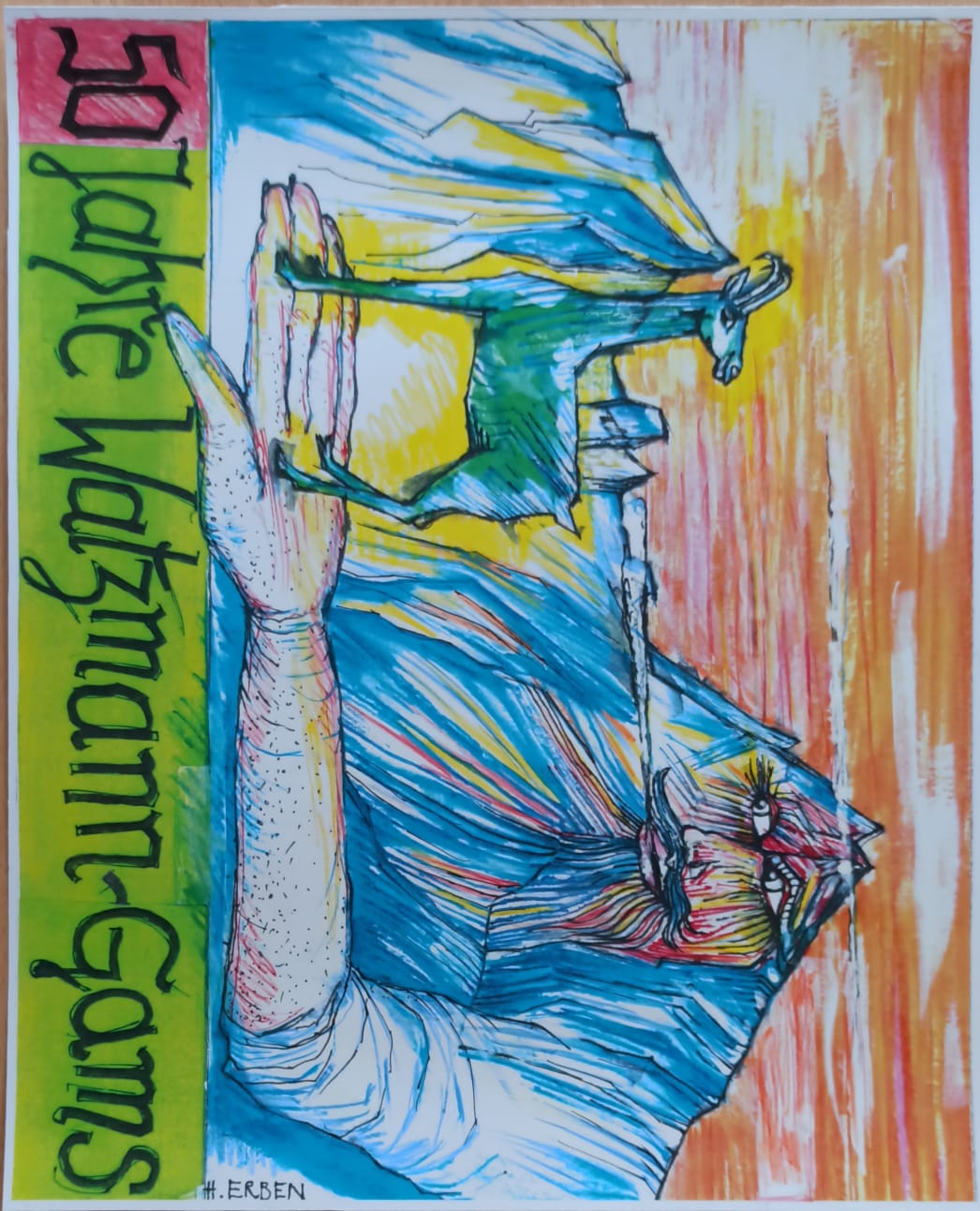 Start:Gegen 11 Uhr heißt es wieder „Auf geht`s“ vor dem DAV-Kaser auf Kühroint.Kategorien:Familienwertung (mindestens 2 Personen) die gleichzeitig die Ziellinien überqueren müssen. U 18 – Teilnahme ist ab der Vollendung des 16. Lebensjahres möglich. Ab 18 Jahren Senior-Klasse m/w Ab 50 Jahren Oide Mandln und Weiber Ab 65 Jahren Super-Senioren m/w Für die Kinder wird es ein kleines Rennen auf dem Feld vor dem DAV-Kaser auf Kühroint geben!Strecken:Familien, U18 m/w, Seniors weiblich, Oide Weiber,Super-Senioren m/w – Aufstieg bis FeldherrenhügelSenior-Klasse männlich, Oide Mandln – Aufstieg bis Schischarte und Abfahrt bis Feldherrenhügel.Die Abfahrt wird je nach Schnee- und Sichtverhältnissen am Renntag festgelegt.Ausrüstung:Wir appellieren an die Teilnehmer während dem Rennen einen Helm zu tragen und eine LVS-Set mitzuführen!!!Material-Transport:Ab 9.00 Uhr an der WimbachbrückeStartgebühr:20€ Erwachsene , Familien/ 10 Euro U 18 bei Voranmeldung bis zum 25.3.25€ Erwachsene,  Familien/15 Euro U 18 am RenntagVoranmeldung:Anmeldungen liegen an der Kasse/Kletterhalle aus.Im Anschluss an das Rennen gibt’s a gscheide Feier mit Musi, Bosna und Fleisch vom Grill, Bier.Jeder Teilnehmer erhält ein limitiertes Watzmann-Gams Stirnband/Mütze und ein Buch über 50 Jahre Watzmann-Gams.Mir gfrein uns auf eich !!!